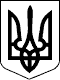                                 79 СЕСІЯ ЩАСЛИВЦЕВСЬКОЇ СІЛЬСЬКОЇ РАДИ7 СКЛИКАННЯРІШЕННЯ12.11.2018р.                                           №1336с. Щасливцеве	Про надання дозволу на розробкупроектно-технічної документації та виконання робітРозглянувши клопотання ПРИВАТНОГО АКЦІОНЕРНОГО ТОВАРИСТВА "ХЕРСОНСЬКИЙ КОМБІНАТ ХЛІБОПРОДУКТІВ" (ідентифікаційний код юридичної особи –***) щодо надання згоди на виготовлення проектно-технічної документації та виконання робіт з покращення санітарно-екологічного стану земельної ділянки що знаходиться в їх користуванні розташованої в межах села Генічеська Гірка Генічеського району Херсонської області, прилеглої до частини Утлюкського лиману., керуючись ст.12, 19, 43 Земельного кодексу України та ст.26 Закону України "Про місцеве самоврядування в Україні" сесія сільської радиВИРІШИЛА:1. Надати ПРИВАТНОМУ АКЦІОНЕРНОМУ ТОВАРИСТВУ "ХЕРСОНСЬКИЙ КОМБІНАТ ХЛІБОПРОДУКТІВ" (ідентифікаційний код юридичної особи – ***) дозвіл на виготовлення проектно-технічної документації та виконання робіт з покращення санітарно-екологічного стану частини заболоченої земельної ділянки що знаходиться в їх постійному користуванні в межах села Генічеська Гірка Генічеського району Херсонської області, прилеглої до частини Утлюкського лиману та виконання робіт з захисту ділянки від підтоплення та затоплення з упорядкуванням зони відпочинку в межах села Генічеська Гірка для вільного спортивно-оздоровчого відпочинку громадян.2. ПРИВАТНОМУ АКЦІОНЕРНОМУ ТОВАРИСТВУ "ХЕРСОНСЬКИЙ КОМБІНАТ ХЛІБОПРОДУКТІВ" (ідентифікаційний код юридичної особи – ***) звернутись до спеціалізованої  організації, що відноситься до сфери Державного агентства водних ресурсів України та має дозвіл на виконання цих робіт та розробку проектно-технічної документації.3. Контроль за виконанням цього рішення покласти на Постійну комісію Щасливцевської сільської ради з питань регулювання земельних відносин та охорони навколишнього середовища.Сільський голова                                                          В.О.Плохушко 